        TÜRKİYE TRİATLON FEDERASYONU BAŞKANLIĞI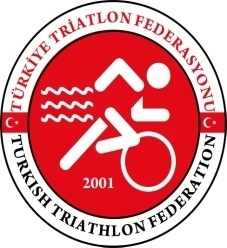         TURKISH TRIATHLON FEDERATION Dear President,We feel that all the triathlete have hesitation for coming to Alanya race which will be held on 15-16 October 2016 because of attempted coup in our country.In Turkey, all the occurance got under the control and all the sport and other activity is doing with safety. State of emergency does not change to lives of the citizens.We have already send official letter to Alanya district governorship on 03/08/2016 with no:926 and get reply from them on 03/08/2016 with no:4557, and in reply:’’There is not any security problem if we do Alanya National Triathlon race, ETU European Cup, ETU European Cup Final and ETU Executive Board Member Meeting and also it has been reported to us all the security measures will be taken. We are keeping the preparation for Alanya races with our National Federation and Local Organization Committee. We look forward to all triathlete, coaches and all guests. Alanya races which is continued 26 years will do with success story. You can find our short announcement at attachment also please publish it on the website.Best Regards.	          								Hamdi GÜNEŞ	        							 President of Turkish Triathlon Federation Encl:1-Announcement